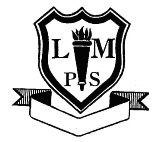 9:00am – 10:00am10:00am –11:00am 11:00am – 12:00pm12:00pm – 1:00pm1:00pm-2:00pm2:00pm-3:00pm3:00pm-4:00pm4:00pm-5:00pm5:00pm-6:00pmMonBreakfast and P.E with Joe Wicks Lesson 1 - Daily Exercise(Walk with family)Lunchtime + Home help task (Tidy bedroom)Act of Kindness – Phone Person 1Lesson 2 Lesson 3Free TimeFree TimeTuesBreakfast and Comic Kids YogaMoana Act of Kindness – Write letter to Person 2Home Help Task – (Do the hoovering)Lunch TimeFree TimeLesson 1Lesson 2Lesson 3Daily Exercise - Play out in back gardenWedBreakfast and Jumpstart Johnny on YoutubeLesson 1 - Lesson 2Lunch + Home help task – (Help make lunch)Daily ExerciseFree TimeFree TimeAct of Kindness – Create a compliments list for person 3Lesson 39:00am – 10:00am10:00am –11:00am 11:00am – 12:00pm12:00pm – 1:00pm1:00pm-2:00pm2:00pm-3:00pm3:00pm-4:00pm4:00pm-5:00pm5:00pm-6:00pmThursBreakfast and Renfrewshire Leisure – P.E LessonLesson 1Break (Snack) + Free TimeLesson 2Lunch +(Watch Newsround) +House task – Wash dishesLesson3Free TimeDaily ExerciseAct of Kindness - Video call person 4FriBreakfast and Dance with Oti Mabuse & Marius Iepure “The Greatest Showman”Lesson 3Lesson 2Lunch + House Task – Hang out/up the washingDaily ExerciseLesson 1Random Act of Kindness – Make a video on i-Movie for someoneFree TimeFree Time